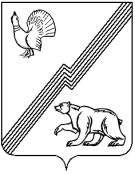 АДМИНИСТРАЦИЯ ГОРОДА ЮГОРСКАХанты-Мансийского автономного округа – Югры ПОСТАНОВЛЕНИЕот  24 декабря 2019 года 									          № 2789О внесении изменений в постановление администрации города Югорска от 31.10.2018 № 3008«О муниципальной программе города Югорска«Молодежная политика и организация временного трудоустройства» В соответствии с постановлением администрации города Югорска от 01.11.2019 № 2359 «О модельной муниципальной программе города Югорска, порядке принятия решения                           о разработке муниципальных программ города Югорска, их формирования, утверждения                      и реализации в соответствии с национальными целями развития»:    1. Внести в постановление администрации города Югорска от 31.10.2018 № 3008                     «О муниципальной программе города Югорска «Молодежная политика и организация временного трудоустройства» (с изменениями от 29.04.2019 № 883, от 10.10.2019 № 2197,                   от 12.11.2019 № 2423, от 23.12.2019 № 2753) следующие изменения:1.1. В преамбуле слова «от 18.10.2018 №2876» заменить словами «от 01.11.2019                      № 2359».1.2. Приложение изложить в новой редакции (приложение).2. Опубликовать постановление в официальном печатном издании города Югорска, разместить на официальном сайте органов местного самоуправления города Югорска                                 и в государственной автоматизированной системе «Управление».3. Настоящее постановление вступает в силу после его официального опубликования,                      но не ранее 01.01.2020.4. Контроль за выполнением постановления возложить на заместителя главы города Югорска Т.И. Долгодворову.Глава города Югорска                                                                                                 А.В. БородкинПриложениек постановлениюадминистрации города Югорскаот   24 декабря 2019 года  №  2789Приложениек постановлениюадминистрации города Югорскаот   31 октября 2018 года  №  3008Муниципальная программа города Югорска «Молодежная политика и организация временного трудоустройства»(далее – муниципальная программа)Паспорт муниципальной программы Раздел 1. О стимулировании инвестиционной и инновационной деятельности, развитие конкуренции и негосударственного сектора экономикиОдним из ключевых факторов, оказывающих воздействие на динамику социально - экономического развития города Югорска, является качество деловой среды и улучшение инвестиционного климата.Основной целью мероприятий на рынке услуг по организации молодежной политики является поддержка и развитие сектора общественных организаций и объединений.В целях повышения конкуренции в данной среде программой предусмотрены конкурсы и проекты различной направленности с целью предоставления грантовой поддержки                            на их реализацию в сфере молодежной политики.С целью обеспечения доступа негосударственного сектора к бюджетному финансированию в автономном округе разработана и с 2016 года апробируется Система персонифицированного финансирования дополнительного образования детей. С 2018 года подобный вид деятельности оказывается и на базе муниципального автономного учреждения «Молодежный центр «Гелиос» (на основе сертификата дополнительного образования).Проводятся городские конкурсы молодежных программ на получение грантов в форме субсидии, в том числе для негосударственных организаций и индивидуальных предпринимателей. Грантовая поддержка оказывается программам, направленным на работу                с детьми и молодежью города Югорска.Реализация вышеуказанных мер позволит увеличить число детей, подростков                         и молодежи, вовлеченных в реализацию молодежной политики на территории города Югорска и за его пределами.В целях развития детских и молодежных общественных объединений и вовлечения молодежи в их деятельность планируется оказывать муниципальную поддержку в форме предоставления грантов социально ориентированным некоммерческим организациям                           на реализацию проектов в сфере молодежной политики и военно-патриотического воспитания.Социально ориентированные некоммерческие организации, осуществляющие деятельность в социальной сфере, имеют возможность принимать участие в реализации мероприятий муниципальной программы, таких как:олимпиады, конкурсы, мероприятия, направленные на выявление и развитие подрастающего поколения интеллектуальных и творческих способностей, способностей                         к волонтерской и добровольческой деятельности, интереса к научной (научно-исследовательской) деятельности, творческой и иной деятельности, реализуемой в рамках молодежной политики.Мероприятия программы способствуют созданию благоприятных условий для деловой среды, обеспечение доступа негосударственного сектора в сферу регулирования по следующим направлениям:- предоставление информационных, консультационных и профориентационных услуг при организации работы с детьми и молодежью, в том числе, при организации временной трудозанятости;- оказание муниципальной услуги по работе с детьми и молодежью.В городе с целью развития конкурентной среды разрабатываются и внедряются новые финансово - экономические механизмы, обеспечивающие негосударственным организациям доступ к бюджетному финансированию (гранты, сертификаты дополнительного образования детей), осуществляется организационно - методическая и консультационная помощь субъектам малого и среднего предпринимательства, в том числе социально ориентированным некоммерческим организациям.Отдельные мероприятия муниципальной программы направлены на создание соответствующих условий для входа на рынок услуг по направлению молодежной политики                 и временного трудоустройства граждан негосударственных организаций.Раздел 2. Характеристика основных мероприятий муниципальной программыНа реализацию целей и задач муниципальной программы направлены программные мероприятия, отражающие актуальные и перспективные направления молодежной политики, которые объединены в подпрограммы.Мероприятия подпрограммы 1 «Молодежь города Югорска» способствуют решению следующих поставленных задач:1. Обеспечение эффективной системы социализации и самореализации молодежи, развития потенциала молодежи.2. Обеспечение оптимизации деятельности Управления социальной политики администрации города Югорска, подведомственного ему учреждения и повышения эффективности бюджетных расходов,через реализацию основных мероприятий программы:На решение  задачи 3 «Обеспечение реализации единой государственной политики             в сфере труда и занятости» направлены мероприятия подпрограммы 2 «Временное трудоустройство в городе Югорске»:Стратегические цели деятельности Управления по реализации мероприятий по работе              с детьми и молодежью ориентированы на создание условий для развития в городе молодежной политики через эффективное использование финансовых средств в рамках муниципальной программы города Югорска, организацию деятельности подведомственных учреждений, проведение культурно – массовых мероприятий для детей, подростков и молодежи города.Раздел 3. Механизм реализации мероприятий муниципальной программыРеализация мероприятий в сфере молодежной политики является одним из направлений социальной политики города Югорска. Достижение успешных результатов напрямую зависит от слаженной и скоординированной работы всех заинтересованных служб. Полномочия по реализации работы с детьми и молодежью в городе Югорске возложены на Управление социальной политики администрации города Югорска (далее — Управление). Управление является отраслевым органом администрации города Югорска, осуществляющим функции по реализации молодежной политики и обеспечивает создание условий для всестороннего развития детей и молодежи, в том числе организацию временного трудоустройства, досуговой деятельности детей и молодёжи, поощрения и поддержки молодёжи, гражданского, патриотического и духовного воспитания молодёжи. Управление является главным распорядителем бюджетных средств в отношении подведомственных учреждений и обладает бюджетными полномочиями в соответствии с Бюджетным кодексом Российской Федерации. Финансирование на содержание аппарата управления осуществляется за счет средств бюджета города Югорска.Муниципальная программа реализуется совместными усилиями ответственного исполнителя, соисполнителей муниципальной программы и другими сторонними организациями, предприятиями и учреждениями, осуществляющими свою деятельность                                    в области молодежной политики и организации трудоустройства граждан. Ответственный исполнитель осуществляет текущее управление реализацией муниципальной программы, обладает правом вносить предложения об изменении объемов финансовых средств, направляемых на решение отдельных задач муниципальной программы.Реализация программных мероприятий муниципальной программы осуществляется:- на основе договоров, соглашений, заключаемых в установленном порядке                                   в соответствии с законодательством Российской Федерации и Ханты – Мансийского автономного округа - Югры;- посредством предоставления подведомственному автономному учреждению «Молодежный центр «Гелиос» субсидий на выполнение муниципального задания на оказание муниципальных услуг (выполнение работ) и на иные цели.Управление обеспечивает общее руководство данным учреждением, осуществляет                    в пределах своей компетенции контроль за исполнением муниципальных заданий,                           за сохранностью и эффективным использованием имущества, закреплённого на праве оперативного управления за подведомственными учреждениями Департаментом муниципальной собственности и градостроительства администрации города Югорска.В целях достижения эффективных результатов деятельности в сфере работы с детьми               и молодёжью, Управление активно взаимодействует с Департаментом образования                              и молодежной политики Ханты-Мансийского автономного округа – Югры, Департаментом социального развития Ханты-Мансийского автономного округа – Югры, структурными подразделениями администрации города Югорска, учреждениями и организациями города.Механизм реализации муниципальной программы представляет собой скоординированные по срокам и направлениям действия и включает:- разработку проектов нормативных правовых актов города Югорска, необходимых  для выполнения мероприятий программы;- утверждение ответственным исполнителем программы контрольных показателей               по реализации мероприятий для подведомственных учреждений, соисполнителей программы;- привлечение средств из бюджетов различного уровня на реализацию мероприятий программы;- использование бережливых технологий в целях снижения затрат и повышения эффективности деятельности на потенциально коррупционноемких направлениях деятельности;- управление и контроль за реализацией мероприятий программы, эффективное использование средств, выделенных на ее реализацию;- ежегодное формирование перечня программных мероприятий на очередной финансовый год и плановый период с уточнением затрат в соответствии с мониторингом фактически достигнутых и целевых показателей, а также связанные с изменениями внешней среды;- предоставление отчетов о реализации мероприятий муниципальной программы                        в соответствующие структурные органы администрации города Югорска, автономного округа;- информирование общественности о ходе и результатах реализации муниципальной программы, финансировании программных мероприятий, в том числе о механизмах реализации отдельных программных мероприятий.Оценка хода исполнения мероприятий муниципальной программы основана                                           на мониторинге ожидаемых непосредственных и конечных результатов ее реализации путем сопоставления фактически достигнутых и целевых значений показателей. В соответствии                     с данными мониторинга по фактически достигнутым результатам реализации в муниципальную программу могут быть внесены корректировки. В случае выявления лучших практик реализации программных мероприятий в нее могут быть внесены корректировки, связанные с оптимизацией этих мероприятий.Соисполнителем муниципальной программы является Управление бухгалтерского учета и отчетности администрации города Югорска, которое обеспечивает:- эффективное и целевое использование бюджетных средств, выделяемых                                   на ее реализацию;- по результатам деятельности в соответствии с установленными сроками и формами отчетности представляют ответственному исполнителю отчет о результатах реализации мероприятий и использовании средств; - информацию, необходимую для проведения оценки эффективности реализации подпрограмм и (или) отдельных мероприятий программы.Соисполнитель несет ответственность за реализацию координируемых мероприятий муниципальной программы и конечные результаты их реализации, за рациональное использование выделяемых на их реализацию средств, уточняют сроки и объемы                                 их финансирования.Выполнение мероприятий муниципальной программы предусматривает соблюдение принципов «Бережливого производства» всех участников, задействованных при реализации молодежной политики и организации временного трудоустройства граждан. Таблица 1 Целевые показатели муниципальной программыРасчет целевых показателей муниципальной программы Показатель 1. Доля населения города Югорска, задействованной в мероприятиях по молодежной политике в общей численности населения.Рассчитывается исходя из охвата молодых людей, участвовавших в мероприятиях различного уровня в сфере работы с детьми и молодежью в общей численности населения.Показатель 2. Количество молодежи в возрасте 14-30 лет, задействованной в мероприятиях общественных объединений. Рассчитывается исходя из фактически вовлеченных молодых людей в возрасте  14-30 лет в общественные объединения, участвующих в добровольческой деятельности.Показатель 3. Количество социально - значимых проектов, заявленных на конкурсы различного уровня.Рассчитывается исходя из фактического количества проектов, принявших участие в конкурсах, программах и проектах различного уровня. Показатель 4. Количество молодых людей, вовлеченных в реализуемые проекты и программы в сфере поддержки талантливой молодежи.Рассчитывается исходя из фактически вовлеченных молодых людей в возрасте  14-30 лет в реализуемые проекты и программы в сфере поддержки талантливой молодежи.Показатель 5. Доля детей и молодежи в возрасте от 14 – 30 лет, задействованной в мероприятиях гражданско – патриотической направленности.Рассчитывается исходя из численности гражданско - активной молодежи в возрасте от 14 - 30 лет, участвующей в деятельности общественных объединений.Показатель 6. Объем выполнения муниципального задания подведомственным учреждением. Рассчитывается из фактических показателей результатов выполнения муниципального задания подведомственным учреждением за отчетный период.Показатель 7. Количество  трудоустроенных граждан, признанных в установленном порядке безработными.Рассчитывается исходя из количества фактически трудоустроенных за счет создания временных рабочих мест.Показатель 8.  Количество несовершеннолетних, трудоустроенных за счет создания временных рабочих мест.Рассчитывается исходя из количества фактически трудоустроенных за счет создания временных рабочих мест.Показатель 9. Количество трудоустроенных выпускников профессиональных образовательных организаций и образовательных организаций высшего образования.Рассчитывается исходя из количества фактически трудоустроенных за счет создания временных рабочих мест.Показатель 10. Численность обучающихся, вовлеченных в деятельность общественных объединений на базе образовательных организаций общего образования, среднего и высшего профессионального образования.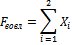 где - численность обучающихся, задействованных в органах ученического самоуправления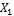  - численность обучающихся, задействованных в органах студенческого самоуправления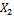 Показатель 11. Доля граждан, вовлеченных в добровольческую деятельность.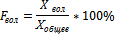 где  – численность граждан, вовлеченных в добровольческую деятельность,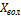  - численность населения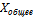 Показатель 12. Доля молодежи, задействованной в мероприятиях по вовлечению в творческую деятельность, от общего числа молодежи в городе Югорске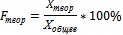 где  – численность молодежи, задействованной в мероприятиях по вовлечению в творческую деятельность, таких как конкурсы, смотры, фестивали, форумы по развитию творческих навыков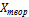  - численность молодежиТаблица 2Распределение финансовых ресурсов муниципальной программыТаблица 3Мероприятия, реализуемые на принципах проектного управления, направленные, в том числе на исполнение национальных и федеральных проектов (программ) Российской Федерации Таблица 5Перечень возможных рисков при реализации муниципальной программыи мер по их преодолениюТаблица 6Перечень объектов социально – культурного и коммунально – бытового назначения, масштабные инвестиционные проекты ** - таблица 7 не заполнена в связи с отсутствием объектовТаблица 7Перечень объектов капитального строительства ** - таблица 7 не заполнена в связи с отсутствием инвестиций в объекты капительного строительства муниципальной собственности Наименование муниципальной программы Молодежная политика и организация временного трудоустройства Дата утверждения муниципальной программы Постановление администрации города Югорска от 31.10.2018  № 3008 «О муниципальной программе города Югорска «Молодежная политика и организация временного трудоустройства» Ответственный исполнитель муниципальной программыУправление социальной политики администрации города ЮгорскаСоисполнители муниципальной программыУправление бухгалтерского учета и отчетности администрации города ЮгорскаУправление образования администрации города ЮгорскаЦели муниципальной программы1. Повышение эффективности реализации молодежной политики в интересах инновационного социально ориентированного развития города Югорска.2. Реализация мероприятий в области содействия занятости населениюЗадачи муниципальной программы1. Обеспечение эффективной системы социализации                             и самореализации молодежи, развития потенциала молодежи.2. Обеспечение оптимизации деятельности Управления социальной политики администрации города Югорска, подведомственного ему учреждения и повышения эффективности бюджетных расходов.3. Обеспечение реализации единой государственной политики            в сфере труда и занятостиПодпрограммы и (или) основные мероприятияПодпрограмма 1. «Молодежь города Югорска».Подпрограмма 2. «Временное трудоустройство в городе Югорске»Портфели проектов, проекты, входящие в состав муниципальной программы, в том числе направленные на реализацию в городе Югорске национальных проектов (программ) Российской Федерации, параметры их финансового обеспечения1. Национальный проект »Образование»,портфель проектов «Образование»,региональный проект «Социальная активность» - 6 300,0 тыс. рублей 2. Национальный проект «Демография»,портфель проектов «Демография»,региональный проект «Содействие занятости женщин – создание условий дошкольного образования для детей                      в возрасте до трех лет» - 95,5 тыс. рублейЦелевые показатели муниципальной программы1. Увеличение доли населения города Югорска, задействованного в мероприятиях по молодежной политике, в общей численности населения с 65,0% до 75,0%.2. Увеличение количества молодежи в возрасте 14-30 лет, задействованной в мероприятиях общественных объединений, с 1 700 до 2 700 чел.3. Увеличение количества социально - значимых проектов, заявленных на конкурсы различного уровня, с 35 до 47 ед.4. Увеличение количества молодых людей, вовлеченных                     в реализуемые проекты и программы в сфере поддержки талантливой молодежи, с 5 300 до 6 800 чел.5. Увеличение доли детей и молодежи в возрасте от 14 – 30 лет, задействованной в мероприятиях гражданско – патриотической направленности, с 28,0 % до 33,0 %.6. Сохранение объема выполнения муниципального задания подведомственным учреждением, на уровне 100,0%.7. Увеличение количества трудоустроенных граждан, признанных в установленном порядке безработными, с 57                  до 100 человек.8. Количество несовершеннолетних, трудоустроенных за счет создания временных рабочих мест, не менее 426 человек, ежегодно.9. Количество трудоустроенных выпускников профессиональных образовательных организаций                              и образовательных организаций высшего образования, не менее 5 человек ежегодно.10. Увеличение численности обучающихся, вовлеченных               в деятельность общественных объединений на базе образовательных организаций общего образования, среднего    и высшего профессионального образования, с 0,001220                   до 0,008596 млн. человек.  11. Увеличение доли граждан, вовлеченных                                      в добровольческую деятельность, с 9,0% до 26,0%.12. Увеличение доли молодежи, задействованной                              в мероприятиях по вовлечению в творческую деятельность,  от общего числа молодежи в городе Югорске, с 9,0% до 48,0%Сроки реализации муниципальной программы(разрабатывается на срок от трех лет)2019 – 2025 годы и на период до 2030 годаПараметры финансового обеспечения муниципальной программы Общий объем финансирования муниципальной программы составляет 784 877,4 тыс. рублей, в том числе:2019 год – 67 789,4 тыс. рублей;2020 год – 67 730,3 тыс. рублей;2021 год – 66 597,0 тыс. рублей;2022 год – 66 577,9 тыс. рублей;2023 год – 64 526,6 тыс. рублей;2024 год – 64 526,6 тыс. рублей;2025 год - 64 526,6 тыс. рублей;2026 – 2030 год – 322 603,0 тыс. рублей№п/пМероприятиеХарактеристика1Обеспечение деятельности подведомственного учреждения по организации и осуществлению мероприятий по работе Обеспечение деятельности подведомственного учреждения, осуществляющего работу с детьми                        и молодежью. Сохранение объема и качества предоставляемых услуг в сфере молодежной политики                и организации временного трудоустройства. Выполнение муниципального задания на оказание муниципальных услуг (работ) и достижение показателей качества и объема.Организация и проведение мероприятий по молодежной политики в рамках наделенных полномочий.Организация временного трудоустройства безработных граждан2Освещение мероприятий в сфере молодежной политики в средствах массовой информацииПропаганда семейных ценностей, поддержка талантливой               и социально активной молодежи города путем освещения через средства массовой информации. Обеспечение доступности информации, создание единой информационной, правовой, аналитической и нормативной базы формирования городской молодежной политики.3Организационно – техническое и финансовое обеспечение Управления социальной политики администрации города ЮгорскаРешение вопросов местного значения:- организация и осуществление мероприятий по работе                с детьми и молодежью;- организация отдыха детей в каникулярное время;- обеспечение условий для развития на территории городского округа физической культуры и массового спорта, организация проведения официальных физкультурно – оздоровительных и спортивных мероприятий городского округа;- организация предоставления дополнительного образования детям;- создание условий для оказания медицинской помощи населению на территории городского округа                                  в соответствии с территориальной программой государственных гарантий оказания гражданам Российской Федерации бесплатной медицинской помощи.Обеспечение деятельности учреждений, осуществляющих работу с детьми и молодежью города Югорска. Сохранение объема и качества предоставляемых услуг в сфере молодежной политики. Укрепление материально – технической базы учреждения для обеспечения комфортных и безопасных условий работы с населением. Основное мероприятие обеспечивает:- организационно-управленческую деятельность;- информационное и материально - техническое обеспечение деятельности;- внедрение принципов бережливого производства4Участие в реализации регионального проекта  «Социальная активность»Мероприятие реализуется по следующим основным направлениям:Организация, проведение и участие в молодежных мероприятиях различного уровня: - конкурсы (конкурс среди молодых специалистов «Признание», конкурс программ и проектов, Студент года и т.п.);- фестивали (фестиваль молодых семей, Семья года Югры);- городские мероприятия («День студента»,                             «День молодежи», Новогодний бал, «День защиты детей», «День семьи», «День семьи, любви и верности» и т.п.);- акции, смотры , конкурсы различного уровня, направленные на развитие гражданской инициативы                        и ответственности, повышения творческой активности молодежи, ее привлечения к реализации программы социально – экономического развития города Югорска                  и округа в целом.Направление направлено на функционирование системы содействия молодежи в творческом развитии, поддержки                 и социальной защиты талантливой молодежи, создание системы приобщения молодежи к здоровому образу жизни, культуре общения, организации свободного времени молодежи, формирование установки на уважительное отношение к семье и браку времени.Поддержка общественных молодежных инициатив, волонтерского движения:Реализация мероприятий данного направления предполагает обеспечение поддержки общественного и волонтерского движения в городе Югорске путем создания благоприятных условий среды для развития молодежных инициатив, включения подрастающего поколения в общественную жизнь города. С помощью привлечения к городским акциям и мероприятиям («Георгиевская ленточка», «День Победы                в Великой Отечественной войне 1941 – 1945 годов»,               «День независимости России», «День народного единства»      и т.п.).Проведение и участие в мероприятиях гражданско – патриотического направления:- смотры – конкурсы;- митинги;- месячники военно – патриотического направления;- общегородские мероприятия, посвященные праздничным датам патриотической направленности «День Победы                       в Великой Отечественной войне 1941 – 1945 годов»,                «День воинской славы России - День защитника Отечества, «День памяти и скорби» и т.п.) и направлены                                   на формирование в молодежной среде гражданско – патриотического отношения к малой Родине, уважение                  к истории, культуре, государственности России, готовности молодежи к защите своего Отечества.№п/пМероприятиеХарактеристика1Организация общественных работ для незанятых трудовой деятельностью и безработных граждан, временного трудоустройства  безработных граждан, испытывающих трудности в поиске работы, создание рабочих мест для трудоустройства отдельных категорий граждан Под общественными работами понимается трудовая деятельность, имеющая социально — полезную направленность и организуемая в качестве дополнительной социальной поддержки безработных граждан, ищущих работу через бюджетное учреждение Ханты — Мансийского автономного округа — Югры «Югорский центр занятости населения».Основное мероприятие предусматривает:1) организацию временного трудоустройства не занятых трудовой деятельностью и безработных граждан;2) содействие самозанятости отдельных категорий граждан;3) развитие гибких форм занятости и надомного труда отдельных категорий граждан;К видам общественных работ относятся:1. Ремонт и содержание объектов внешнего благоустройства города.2. Озеленение и благоустройство территории.3. Уборка территорий, прилегающих к аллеям, скверам, паркам, мемориалам и другим историческим памятникам.4. Уборка бесхозных территорий.2Организация временного трудоустройства несовершеннолетних  в возрасте от 14 до 18 лет в свободное от учебы время и молодежных трудовых отрядовСоздание в летний период молодежных трудовых отрядов                        с целью развития благоприятных условий для успешной социализации и эффективной самореализации, конкурентоспособности молодежи в социально – экономической сфере.Основными видами работ для временного трудоустройства несовершеннолетних граждан являются:1. Ремонт и содержание объектов внешнего благоустройства города.2. Озеленение и благоустройство территории.3. Уборка территорий, прилегающих к аллеям, скверам, паркам, мемориалам и другим историческим памятникам.4. Уборка бесхозных территорий.3Организация временного трудоустройства выпускников профессиональных образовательных организаций  и образовательных организаций высшего образования в возрасте до 25 летНаправлено на обеспечение права граждан на труд                                 и вознаграждение за труд, удовлетворение потребностей граждан, признанных в установленном порядке безработными из числа выпускников профессиональных образовательных учреждений, ищущих работу впервые, в приобретении опыта              и навыков работы, закреплении на первом рабочем месте.Предусматривает получение опыта работы по полученной специальности, практическое закрепление навыков и умений               с возможностью последующего трудоустройства.4Участие в реализации регионального проекта «Содействие занятости женщин - создание условий дошкольного образования для детей в возрасте до трех лет»Реализация мероприятия способствует созданию адаптивных условий для возвращения женщин, находящихся в отпуске                   по уходу за ребенком в возрасте до трех лет, к трудовой деятельности, а также повышению их конкурентоспособности на рынке труда и увеличения профессиональной мобильности.№ показателяНаименование целевых показателейЕд. измеренияБазовый показатель на начало реализации муниципальной программыЗначение показателя по годамЗначение показателя по годамЗначение показателя по годамЗначение показателя по годамЗначение показателя по годамЗначение показателя по годамЗначение показателя по годамЦелевое значение показателя на момент окончания реализации муниципальной программы№ показателяНаименование целевых показателейЕд. измеренияБазовый показатель на начало реализации муниципальной программы2019202020212022202320242025Целевое значение показателя на момент окончания реализации муниципальной программы1234567891011121Доля населения города Югорска, задействованного                                в мероприятиях по молодежной политике, в общей численности населения%65,065,065,066,067,068,069,070,075,02Количество молодежи в возрасте 14-30 лет, задействованной                 в мероприятиях общественных объединенийчел1 7001 8002 0002 1002 2002 3002 4002 5002 7003Количество социально - значимых проектов, заявленных                      на конкурсы различного уровняед.3536373839404142474Количество молодых людей, вовлеченных в реализуемые проекты и программы в сфере поддержки талантливой молодежичел.5 3005 4005 5505 6505 8005 9006 1006 2506 8005Доля детей и молодежи в возрасте от 14 – 30 лет, задействованной в мероприятиях гражданско – патриотической направленности%28,028,029,029,030,030,031,031,033,06Объем выполнения муниципального задания подведомственным учреждением%100,0.100,0100,0100,0100,0100,0100,0100,0100,07Количество трудоустроенных граждан, признанных                                        в установленном порядке безработнымичел.578063707580901001008Количество несовершеннолетних, трудоустроенных за счет создания временных рабочих местчел.4264264264264264264264264269Количество трудоустроенных выпускников профессиональных образовательных организаций и образовательных организаций высшего образованиячел.55555555510Численность обучающихся, вовлеченных в деятельность общественных объединений на базе образовательных организаций общего образования, среднего и высшего профессионального образованиямлн.чел.0,001220-0,0032920,0045340,0058380,0071800,0085960,0085960,00859611Доля граждан, вовлеченных в добровольческую деятельность%9,0-16,017,018,019,020,021,026,012Доля молодежи, задействованной в мероприятиях по вовлечению в творческую деятельность, от общего числа молодежи в городе Югорске%9,0-33,036,039,042,045,046,048,0Номер строкиНомер основного мероприятияОсновные мероприятия муниципальной программы (их связь с целевыми показателями муниципальной программы)Ответственный исполнитель/соисполнитель (наименование органа или структурного подразделения, учреждения)Источники финансированияФинансовые затраты на реализацию (тыс. рублей)Финансовые затраты на реализацию (тыс. рублей)Финансовые затраты на реализацию (тыс. рублей)Финансовые затраты на реализацию (тыс. рублей)Финансовые затраты на реализацию (тыс. рублей)Финансовые затраты на реализацию (тыс. рублей)Финансовые затраты на реализацию (тыс. рублей)Финансовые затраты на реализацию (тыс. рублей)Финансовые затраты на реализацию (тыс. рублей)Номер строкиНомер основного мероприятияОсновные мероприятия муниципальной программы (их связь с целевыми показателями муниципальной программы)Ответственный исполнитель/соисполнитель (наименование органа или структурного подразделения, учреждения)Источники финансированиявсегов том числе по годам:в том числе по годам:в том числе по годам:в том числе по годам:в том числе по годам:в том числе по годам:в том числе по годам:в том числе по годам:Номер строкиНомер основного мероприятияОсновные мероприятия муниципальной программы (их связь с целевыми показателями муниципальной программы)Ответственный исполнитель/соисполнитель (наименование органа или структурного подразделения, учреждения)Источники финансированиявсего20192020202120222023202420252026-2030А12345678910111213Подпрограмма 1 «Молодежь города Югорска»Подпрограмма 1 «Молодежь города Югорска»Подпрограмма 1 «Молодежь города Югорска»Подпрограмма 1 «Молодежь города Югорска»Подпрограмма 1 «Молодежь города Югорска»Подпрограмма 1 «Молодежь города Югорска»Подпрограмма 1 «Молодежь города Югорска»Подпрограмма 1 «Молодежь города Югорска»Подпрограмма 1 «Молодежь города Югорска»Подпрограмма 1 «Молодежь города Югорска»Подпрограмма 1 «Молодежь города Югорска»Подпрограмма 1 «Молодежь города Югорска»Подпрограмма 1 «Молодежь города Югорска»11.1.Организация, проведение и участие в молодежных мероприятиях различного уровня (1,3,4)Управление социальной политики администрации города Югорскавсего5 874,1954,10,00,00,00,00,0820,04 100,021.1.Организация, проведение и участие в молодежных мероприятиях различного уровня (1,3,4)Управление социальной политики администрации города Югорскафедеральный бюджет0,00,00,00,00,00,00,00,00,031.1.Организация, проведение и участие в молодежных мероприятиях различного уровня (1,3,4)Управление социальной политики администрации города Югорскабюджет автономного округа0,00,00,00,00,00,00,00,00,041.1.Организация, проведение и участие в молодежных мероприятиях различного уровня (1,3,4)Управление социальной политики администрации города Югорскаместный бюджет5 874,1954,10,00,00,00,00,0820,04 100,051.1.Организация, проведение и участие в молодежных мероприятиях различного уровня (1,3,4)Управление социальной политики администрации города Югорскаиные внебюджетные источники0,00,00,00,00,00,00,00,00,061.2.Поддержка общественных молодежных инициатив, волонтерского движения (2)Управление социальной политики администрации города Югорскавсего450,0150,00,00,00,00,00,050,0250,071.2.Поддержка общественных молодежных инициатив, волонтерского движения (2)Управление социальной политики администрации города Югорскафедеральный бюджет0,00,00,00,00,00,00,00,00,081.2.Поддержка общественных молодежных инициатив, волонтерского движения (2)Управление социальной политики администрации города Югорскабюджет автономного округа0,00,00,00,00,00,00,00,00,091.2.Поддержка общественных молодежных инициатив, волонтерского движения (2)Управление социальной политики администрации города Югорскаместный бюджет450,0150,00,00,00,00,00,050,0250,0101.2.Поддержка общественных молодежных инициатив, волонтерского движения (2)Управление социальной политики администрации города Югорскаиные внебюджетные источники0,00,00,00,00,00,00,00,00,0111.3.Проведение и участие в мероприятиях гражданско – патриотического направления (3)Управление социальной политики администрации города Югорскавсего1 665,9465,90,00,00,00,00,0200,01 000,0121.3.Проведение и участие в мероприятиях гражданско – патриотического направления (3)Управление социальной политики администрации города Югорскафедеральный бюджет0,00,00,00,00,00,00,00,00,0131.3.Проведение и участие в мероприятиях гражданско – патриотического направления (3)Управление социальной политики администрации города Югорскабюджет автономного округа300,0300,00,00,00,00,00,00,00,0141.3.Проведение и участие в мероприятиях гражданско – патриотического направления (3)Управление социальной политики администрации города Югорскаместный бюджет1 365,9165,90,00,00,00,00,0200,01 000,0151.3.Проведение и участие в мероприятиях гражданско – патриотического направления (3)Управление социальной политики администрации города Югорскаиные внебюджетные источники0,00,00,00,00,00,00,00,00,0161.4.Обеспечение деятельности подведомственного учреждения по организации и осуществлению мероприятий по работе с детьми и молодежью (6)Управление социальной политики администрации города Югорскавсего504 024,842 460,042 604,842 280,042 280,041 800,041 800,041 800,0209 000,0171.4.Обеспечение деятельности подведомственного учреждения по организации и осуществлению мероприятий по работе с детьми и молодежью (6)Управление социальной политики администрации города Югорскафедеральный бюджет0,00,00,00,00,00,00,00,00,0181.4.Обеспечение деятельности подведомственного учреждения по организации и осуществлению мероприятий по работе с детьми и молодежью (6)Управление социальной политики администрации города Югорскабюджет автономного округа0,00,00,00,00,00,00,00,00,0191.4.Обеспечение деятельности подведомственного учреждения по организации и осуществлению мероприятий по работе с детьми и молодежью (6)Управление социальной политики администрации города Югорскаместный бюджет354 324,829 500,029 824,829 500,029 500,029 500,029 500,029 500,0147 500,0201.4.Обеспечение деятельности подведомственного учреждения по организации и осуществлению мероприятий по работе с детьми и молодежью (6)Управление социальной политики администрации города Югорскаиные внебюджетные источники149 700,012 960,012 780,012 780,012 780,012 300,012 300,012 300,061 500,0211.5.Освещение мероприятий  в сфере молодежной политики в средствах массовой информации (1)Управление социальной политики администрации города Югорскавсего29 200,02 500,02 500,02 500,02 500,02 400,02 400,02 400,012 000,0221.5.Освещение мероприятий  в сфере молодежной политики в средствах массовой информации (1)Управление социальной политики администрации города Югорскафедеральный бюджет0,00,00,00,00,00,00,00,00,0231.5.Освещение мероприятий  в сфере молодежной политики в средствах массовой информации (1)Управление социальной политики администрации города Югорскабюджет автономного округа0,00,00,00,00,00,00,00,00,0241.5.Освещение мероприятий  в сфере молодежной политики в средствах массовой информации (1)Управление социальной политики администрации города Югорскаместный бюджет29 200,02 500,02 500,02 500,02 500,02 400,02 400,02 400,012 000,0251.5.Освещение мероприятий  в сфере молодежной политики в средствах массовой информации (1)Управление социальной политики администрации города Югорскаиные внебюджетные источники0,00,00,00,00,00,00,00,00,0261.6.Организационно – техническое и финансовое обеспечение Управления социальной политики администрации города Югорска (1,2,3,4,5,7,8,9)Управление бухгалтерского учета и отчетности администрации города Югорскавсего150 048,212 401,412 646,812 500,012 500,012 500,012 500,012 500,062 500,0271.6.Организационно – техническое и финансовое обеспечение Управления социальной политики администрации города Югорска (1,2,3,4,5,7,8,9)Управление бухгалтерского учета и отчетности администрации города Югорскафедеральный бюджет0,00,00,00,00,00,00,00,00,0281.6.Организационно – техническое и финансовое обеспечение Управления социальной политики администрации города Югорска (1,2,3,4,5,7,8,9)Управление бухгалтерского учета и отчетности администрации города Югорскабюджет автономного округа0,00,00,00,00,00,00,00,00,0291.6.Организационно – техническое и финансовое обеспечение Управления социальной политики администрации города Югорска (1,2,3,4,5,7,8,9)Управление бухгалтерского учета и отчетности администрации города Югорскаместный бюджет150 048,212 401,412 646,812 500,012 500,012 500,012 500,012 500,062 500,0301.6.Организационно – техническое и финансовое обеспечение Управления социальной политики администрации города Югорска (1,2,3,4,5,7,8,9)Управление бухгалтерского учета и отчетности администрации города Югорскаиные внебюджетные источники0,00,00,00,00,00,00,00,00,0311.7.Участие в реализации регионального проекта «Социальная активность» (1,2,3,4)Управление социальной политики администрации города Югорскавсего6 300,00,01 960,01 100,01 100,01 070,01 070,00,00,0321.7.Участие в реализации регионального проекта «Социальная активность» (1,2,3,4)Управление социальной политики администрации города Югорскафедеральный бюджет0,00,00,00,00,00,00,00,00,0331.7.Участие в реализации регионального проекта «Социальная активность» (1,2,3,4)Управление социальной политики администрации города Югорскабюджет автономного округа0,00,00,00,00,00,00,00,00,0341.7.Участие в реализации регионального проекта «Социальная активность» (1,2,3,4)Управление социальной политики администрации города Югорскаместный бюджет6 300,00,01 960,01 100,01 100,01 070,01 070,00,00,0351.7.Участие в реализации регионального проекта «Социальная активность» (1,2,3,4)Управление социальной политики администрации города Югорскаиные внебюджетные источники0,00,00,00,00,00,00,00,00,036Итого по подпрограмме 1 всего697 563,058 931,459 711,658 380,058 380,057 770,057 770,057 770,0288 850,037Итого по подпрограмме 1 федеральный бюджет0,00,00,00,00,00,00,00,00,038Итого по подпрограмме 1 бюджет автономного округа300,0300,00,00,00,00,00,00,00,039Итого по подпрограмме 1 местный бюджет547 563,045 671,446 931,645 600,045 600,045 470,045 470,045 470,0227 350,040Итого по подпрограмме 1 иные внебюджетные источники149 700,012 960,012 780,012 780,012 780,012 300,012 300,012 300,061 500,041Подпрограмма 2 «Временное трудоустройство в городе Югорске»Подпрограмма 2 «Временное трудоустройство в городе Югорске»Подпрограмма 2 «Временное трудоустройство в городе Югорске»Подпрограмма 2 «Временное трудоустройство в городе Югорске»Подпрограмма 2 «Временное трудоустройство в городе Югорске»Подпрограмма 2 «Временное трудоустройство в городе Югорске»Подпрограмма 2 «Временное трудоустройство в городе Югорске»Подпрограмма 2 «Временное трудоустройство в городе Югорске»Подпрограмма 2 «Временное трудоустройство в городе Югорске»Подпрограмма 2 «Временное трудоустройство в городе Югорске»Подпрограмма 2 «Временное трудоустройство в городе Югорске»Подпрограмма 2 «Временное трудоустройство в городе Югорске»Подпрограмма 2 «Временное трудоустройство в городе Югорске»422.1.Организация общественных работ для незанятых трудовой деятельностью и безработных граждан, временного трудоустройства  безработных граждан, испытывающих трудности в поиске работы, создание рабочих мест для трудоустройства отдельных категорий граждан (7)Управление социальной политики администрации города Югорскавсего32 926,23 891,13 580,83 694,03 669,52 265,12 265,12 265,111 295,5432.1.Организация общественных работ для незанятых трудовой деятельностью и безработных граждан, временного трудоустройства  безработных граждан, испытывающих трудности в поиске работы, создание рабочих мест для трудоустройства отдельных категорий граждан (7)Управление социальной политики администрации города Югорскафедеральный бюджет0,00,00,00,00,00,00,00,00,0442.1.Организация общественных работ для незанятых трудовой деятельностью и безработных граждан, временного трудоустройства  безработных граждан, испытывающих трудности в поиске работы, создание рабочих мест для трудоустройства отдельных категорий граждан (7)Управление социальной политики администрации города Югорскабюджет автономного округа21 206,72 363,71 628,51 741,71 717,21 723,21 723,21 723,28 586,0452.1.Организация общественных работ для незанятых трудовой деятельностью и безработных граждан, временного трудоустройства  безработных граждан, испытывающих трудности в поиске работы, создание рабочих мест для трудоустройства отдельных категорий граждан (7)Управление социальной политики администрации города Югорскаместный бюджет11 719,51 527,41 952,31 952,31 952,3541,9541,9541,92 709,5462.1.Организация общественных работ для незанятых трудовой деятельностью и безработных граждан, временного трудоустройства  безработных граждан, испытывающих трудности в поиске работы, создание рабочих мест для трудоустройства отдельных категорий граждан (7)Управление социальной политики администрации города Югорскаиные внебюджетные источники0,00,00,00,00,00,00,00,00,0472.1.Организация общественных работ для незанятых трудовой деятельностью и безработных граждан, временного трудоустройства  безработных граждан, испытывающих трудности в поиске работы, создание рабочих мест для трудоустройства отдельных категорий граждан (7)Управление бухгалтерского учета и отчетности администрации города Югорскавсего408,537,833,733,733,733,733,733,7168,5482.1.Организация общественных работ для незанятых трудовой деятельностью и безработных граждан, временного трудоустройства  безработных граждан, испытывающих трудности в поиске работы, создание рабочих мест для трудоустройства отдельных категорий граждан (7)Управление бухгалтерского учета и отчетности администрации города Югорскафедеральный бюджет0,00,00,00,00,00,00,00,00,0492.1.Организация общественных работ для незанятых трудовой деятельностью и безработных граждан, временного трудоустройства  безработных граждан, испытывающих трудности в поиске работы, создание рабочих мест для трудоустройства отдельных категорий граждан (7)Управление бухгалтерского учета и отчетности администрации города Югорскабюджет автономного округа408,537,833,733,733,733,733,733,7168,5502.1.Организация общественных работ для незанятых трудовой деятельностью и безработных граждан, временного трудоустройства  безработных граждан, испытывающих трудности в поиске работы, создание рабочих мест для трудоустройства отдельных категорий граждан (7)Управление бухгалтерского учета и отчетности администрации города Югорскаместный бюджет0,00,00,00,00,00,00,00,00,0512.1.Организация общественных работ для незанятых трудовой деятельностью и безработных граждан, временного трудоустройства  безработных граждан, испытывающих трудности в поиске работы, создание рабочих мест для трудоустройства отдельных категорий граждан (7)Управление бухгалтерского учета и отчетности администрации города Югорскаиные внебюджетные источники0,00,00,00,00,00,00,00,00,0522.1.Организация общественных работ для незанятых трудовой деятельностью и безработных граждан, временного трудоустройства  безработных граждан, испытывающих трудности в поиске работы, создание рабочих мест для трудоустройства отдельных категорий граждан (7)Управление образования администрации города Югорскавсего2 387,6218,9151,7201,7201,7201,7201,7201,71 008,5532.1.Организация общественных работ для незанятых трудовой деятельностью и безработных граждан, временного трудоустройства  безработных граждан, испытывающих трудности в поиске работы, создание рабочих мест для трудоустройства отдельных категорий граждан (7)Управление образования администрации города Югорскафедеральный бюджет0,00,00,00,00,00,00,00,00,0542.1.Организация общественных работ для незанятых трудовой деятельностью и безработных граждан, временного трудоустройства  безработных граждан, испытывающих трудности в поиске работы, создание рабочих мест для трудоустройства отдельных категорий граждан (7)Управление образования администрации города Югорскабюджет автономного округа2 387,6218,9151,7201,7201,7201,7201,7201,71 008,5552.1.Организация общественных работ для незанятых трудовой деятельностью и безработных граждан, временного трудоустройства  безработных граждан, испытывающих трудности в поиске работы, создание рабочих мест для трудоустройства отдельных категорий граждан (7)Управление образования администрации города Югорскаместный бюджет0,00,00,00,00,00,00,00,00,0562.1.Организация общественных работ для незанятых трудовой деятельностью и безработных граждан, временного трудоустройства  безработных граждан, испытывающих трудности в поиске работы, создание рабочих мест для трудоустройства отдельных категорий граждан (7)Управление образования администрации города Югорскаиные внебюджетные источники0,00,00,00,00,00,00,00,00,0572.2.Организация временного трудоустройства несовершеннолетних в возрасте от 14 до 18 лет в свободное от учебы время и молодежных трудовых отрядов (8)Управление социальной политики администрации города Югорскавсего45 154,23 772,53 857,53 892,63 898,03 716,73 716,73 716,718 583,5582.2.Организация временного трудоустройства несовершеннолетних в возрасте от 14 до 18 лет в свободное от учебы время и молодежных трудовых отрядов (8)Управление социальной политики администрации города Югорскафедеральный бюджет0,00,00,00,00,00,00,00,00,0592.2.Организация временного трудоустройства несовершеннолетних в возрасте от 14 до 18 лет в свободное от учебы время и молодежных трудовых отрядов (8)Управление социальной политики администрации города Югорскабюджет автономного округа13 761,71 154,31 109,81 144,91 150,31 150,31 150,31 150,35 751,5602.2.Организация временного трудоустройства несовершеннолетних в возрасте от 14 до 18 лет в свободное от учебы время и молодежных трудовых отрядов (8)Управление социальной политики администрации города Югорскаместный бюджет31 392,52 618,22 747,72 747,72 747,72 566,42 566,42 566,412 832,0612.2.Организация временного трудоустройства несовершеннолетних в возрасте от 14 до 18 лет в свободное от учебы время и молодежных трудовых отрядов (8)Управление социальной политики администрации города Югорскаиные внебюджетные источники0,00,00,00,00,00,00,00,00,0622.3.Организация временного трудоустройства выпускников профессиональных образовательных организаций  и образовательных организаций высшего образования в возрасте до 25 лет (9)Управление социальной политики администрации города Югорскавсего5 051,7736,50,00,00,0539,4539,4539,42 697,0632.3.Организация временного трудоустройства выпускников профессиональных образовательных организаций  и образовательных организаций высшего образования в возрасте до 25 лет (9)Управление социальной политики администрации города Югорскафедеральный бюджет0,00,00,00,00,00,00,00,00,0642.3.Организация временного трудоустройства выпускников профессиональных образовательных организаций  и образовательных организаций высшего образования в возрасте до 25 лет (9)Управление социальной политики администрации города Югорскабюджет автономного округа3 563,7382,10,00,00,0397,7397,7397,71 988,5652.3.Организация временного трудоустройства выпускников профессиональных образовательных организаций  и образовательных организаций высшего образования в возрасте до 25 лет (9)Управление социальной политики администрации города Югорскаместный бюджет1 488,0354,40,00,00,0141,7141,7141,7708,5662.3.Организация временного трудоустройства выпускников профессиональных образовательных организаций  и образовательных организаций высшего образования в возрасте до 25 лет (9)Управление социальной политики администрации города Югорскаиные внебюджетные источники0,00,00,00,00,00,00,00,00,0672.3.Организация временного трудоустройства выпускников профессиональных образовательных организаций  и образовательных организаций высшего образования в возрасте до 25 лет (9)Управление образования администрации города Югорскавсего1 290,7105,7395,0395,0395,00,00,00,00,0682.3.Организация временного трудоустройства выпускников профессиональных образовательных организаций  и образовательных организаций высшего образования в возрасте до 25 лет (9)Управление образования администрации города Югорскафедеральный бюджет0,00,00,00,00,00,00,00,00,0692.3.Организация временного трудоустройства выпускников профессиональных образовательных организаций  и образовательных организаций высшего образования в возрасте до 25 лет (9)Управление образования администрации города Югорскабюджет автономного округа1 290,7105,7395,0395,0395,00,00,00,00,0702.3.Организация временного трудоустройства выпускников профессиональных образовательных организаций  и образовательных организаций высшего образования в возрасте до 25 лет (9)Управление образования администрации города Югорскаместный бюджет0,00,00,00,00,00,00,00,00,02.3.Организация временного трудоустройства выпускников профессиональных образовательных организаций  и образовательных организаций высшего образования в возрасте до 25 лет (9)Управление образования администрации города Югорскаиные внебюджетные источники0,00,00,00,00,00,00,00,00,02.4Участие в реализации регионального проекта «Содействие занятости женщин-создание условий дошкольного образования для детей в возрасте до трех лет» (7)Управление социальной политики администрации города Югорскавсего0,00,00,00,00,00,00,00,00,02.4Участие в реализации регионального проекта «Содействие занятости женщин-создание условий дошкольного образования для детей в возрасте до трех лет» (7)Управление социальной политики администрации города Югорскафедеральный бюджет0,00,00,00,00,00,00,00,00,02.4Участие в реализации регионального проекта «Содействие занятости женщин-создание условий дошкольного образования для детей в возрасте до трех лет» (7)Управление социальной политики администрации города Югорскабюджет автономного округа0,00,00,00,00,00,00,00,00,02.4Участие в реализации регионального проекта «Содействие занятости женщин-создание условий дошкольного образования для детей в возрасте до трех лет» (7)Управление социальной политики администрации города Югорскаместный бюджет0,00,00,00,00,00,00,00,00,02.4Участие в реализации регионального проекта «Содействие занятости женщин-создание условий дошкольного образования для детей в возрасте до трех лет» (7)Управление социальной политики администрации города Югорскаиные внебюджетные источники0,00,00,00,00,00,00,00,00,02.4Участие в реализации регионального проекта «Содействие занятости женщин-создание условий дошкольного образования для детей в возрасте до трех лет» (7)Управление образования администрации города Югорскавсего95,595,50,00,00,00,00,00,00,02.4Участие в реализации регионального проекта «Содействие занятости женщин-создание условий дошкольного образования для детей в возрасте до трех лет» (7)Управление образования администрации города Югорскафедеральный бюджет0,00,00,00,00,00,00,00,00,02.4Участие в реализации регионального проекта «Содействие занятости женщин-создание условий дошкольного образования для детей в возрасте до трех лет» (7)Управление образования администрации города Югорскабюджет автономного округа95,595,50,00,00,00,00,00,00,02.4Участие в реализации регионального проекта «Содействие занятости женщин-создание условий дошкольного образования для детей в возрасте до трех лет» (7)Управление образования администрации города Югорскаместный бюджет0,00,00,00,00,00,00,00,00,02.4Участие в реализации регионального проекта «Содействие занятости женщин-создание условий дошкольного образования для детей в возрасте до трех лет» (7)Управление образования администрации города Югорскаиные внебюджетные источники0,00,00,00,00,00,00,00,00,071Итого по подпрограмме 2всего87 314,48 858,08 018,78 217,08 197,96 756,66 756,66 756,633 753,072Итого по подпрограмме 2федеральный бюджет0,00,00,00,00,00,00,00,00,073Итого по подпрограмме 2бюджет автономного округа42 714,44 358,03 318,73 517,03 497,93 506,63 506,63 506,617 503,074Итого по подпрограмме 2местный бюджет44 600,04 500,04 700,04 700,04 700,03 250,03 250,03 250,016 250,075Итого по подпрограмме 2иные внебюджетные источники0,00,00,00,00,00,00,00,00,07677ВСЕГО ПО МУНИЦИПАЛЬНОЙ ПРОГРАММЕвсего784 877,467 789,467 730,366 597,066 577,964 526,664 526,664 526,6322 603,078ВСЕГО ПО МУНИЦИПАЛЬНОЙ ПРОГРАММЕфедеральный бюджет0,00,00,00,00,00,00,00,00,079ВСЕГО ПО МУНИЦИПАЛЬНОЙ ПРОГРАММЕбюджет автономного округа43 014,44 658,03 318,73 517,03 497,93 506,63 506,63 506,617 503,080ВСЕГО ПО МУНИЦИПАЛЬНОЙ ПРОГРАММЕместный бюджет592 163,050 171,451 631,650 300,050 300,048 720,048 720,048 720,0243 600,081ВСЕГО ПО МУНИЦИПАЛЬНОЙ ПРОГРАММЕиные внебюджетные источники149 700,012 960,012 780,012 780,012 780,012 300,012 300,012 300,061 500,082В том числе:В том числе:В том числе:83инвестиции в объекты муниципальной собственностивсего0,00,00,00,00,00,00,00,00,084инвестиции в объекты муниципальной собственностифедеральный бюджет0,00,00,00,00,00,00,00,00,085инвестиции в объекты муниципальной собственностибюджет автономного округа0,00,00,00,00,00,00,00,00,086инвестиции в объекты муниципальной собственностиместный бюджет0,00,00,00,00,00,00,00,00,087инвестиции в объекты муниципальной собственностииные внебюджетные источники0,00,00,00,00,00,00,00,00,088В том числе:В том числе:В том числе:89Прочие расходывсего784 877,467 789,467 730,366 597,066 577,964 526,664 526,664 526,6322 603,090Прочие расходыфедеральный бюджет0,00,00,00,00,00,00,00,00,091Прочие расходыбюджет автономного округа43 014,44 658,03 318,73 517,03 497,93 506,63 506,63 506,617 503,092Прочие расходыместный бюджет592 163,050 171,451 631,650 300,050 300,048 720,048 720,048 720,0243 600,093Прочие расходыиные внебюджетные источники149 700,012 960,012 780,012 780,012 780,012 300,012 300,012 300,061 500,094В том числе:В том числе:В том числе:95всего630 646,954 930,154 503,153 466,653 447,551 791,251 791,251 791,2258 926,096Ответственный исполнительОтветственный исполнительУправление социальной политики администрации города Югорскафедеральный бюджет0,00,00,00,00,00,00,00,00,097Ответственный исполнительОтветственный исполнительУправление социальной политики администрации города Югорскабюджет автономного округа38 832,14 200,12 738,32 886,62 867,53 271,23 271,23 271,216 326,098Ответственный исполнительОтветственный исполнительУправление социальной политики администрации города Югорскаместный бюджет442 114,837 770,038 984,837 800,037 800,036 220,036 220,036 220,0181 100,099Ответственный исполнительОтветственный исполнительУправление социальной политики администрации города Югорскаиные внебюджетные источники149 700,012 960,012 780,012 780,012 780,012 300,012 300,012 300,061 500,0100Соисполнитель 1Соисполнитель 1Управление бухгалтерского учета и отчетности администрации города Югорскавсего150 456,712 439,212 680,512 533,712 533,712 533,712 533,712 533,762 668,5101Соисполнитель 1Соисполнитель 1Управление бухгалтерского учета и отчетности администрации города Югорскафедеральный бюджет0,00,00,00,00,00,00,00,00,0102Соисполнитель 1Соисполнитель 1Управление бухгалтерского учета и отчетности администрации города Югорскабюджет автономного округа408,537,833,733,733,733,733,733,7168,5103Соисполнитель 1Соисполнитель 1Управление бухгалтерского учета и отчетности администрации города Югорскаместный бюджет150 048,212 401,412 646,812 500,012 500,012 500,012 500,012 500,062 500,0104Соисполнитель 1Соисполнитель 1Управление бухгалтерского учета и отчетности администрации города Югорскаиные внебюджетные источники0,00,00,00,00,00,00,00,00,0105Соисполнитель 2Соисполнитель 2Управление образования администрации города Югорскавсего3 773,8420,1546,7596,7596,7201,7201,7201,71 008,5106Соисполнитель 2Соисполнитель 2Управление образования администрации города Югорскафедеральный бюджет0,00,00,00,00,00,00,00,00,0107Соисполнитель 2Соисполнитель 2Управление образования администрации города Югорскабюджет автономного округа3 773,8420,1546,7596,7596,7201,7201,7201,71 008,5108Соисполнитель 2Соисполнитель 2Управление образования администрации города Югорскаместный бюджет0,00,00,00,00,00,00,00,00,0109Соисполнитель 2Соисполнитель 2Управление образования администрации города Югорскаиные внебюджетные источники0,00,00,00,00,00,00,00,00,0№п/пНаименование портфеля проектов, проектаНаименование проекта или мероприятияНомер основного мероприятияНомер основного мероприятияЦелиЦелиСрок реализацииИсточники финансированияПараметры финансового обеспечения, тыс. рублейПараметры финансового обеспечения, тыс. рублейПараметры финансового обеспечения, тыс. рублейПараметры финансового обеспечения, тыс. рублейПараметры финансового обеспечения, тыс. рублейПараметры финансового обеспечения, тыс. рублейПараметры финансового обеспечения, тыс. рублей№п/пНаименование портфеля проектов, проектаНаименование проекта или мероприятияНомер основного мероприятияНомер основного мероприятияЦелиЦелиСрок реализацииИсточники финансированиявсегов том числе по годам:в том числе по годам:в том числе по годам:в том числе по годам:в том числе по годам:в том числе по годам:№п/пНаименование портфеля проектов, проектаНаименование проекта или мероприятияНомер основного мероприятияНомер основного мероприятияЦелиЦелиСрок реализацииИсточники финансированиявсего201920202021 2022 2023 2024123445567891011121314Раздел I. Портфели проектов, основанные на национальных и федеральных проектах Российской ФедерацииРаздел I. Портфели проектов, основанные на национальных и федеральных проектах Российской ФедерацииРаздел I. Портфели проектов, основанные на национальных и федеральных проектах Российской ФедерацииРаздел I. Портфели проектов, основанные на национальных и федеральных проектах Российской ФедерацииРаздел I. Портфели проектов, основанные на национальных и федеральных проектах Российской ФедерацииРаздел I. Портфели проектов, основанные на национальных и федеральных проектах Российской ФедерацииРаздел I. Портфели проектов, основанные на национальных и федеральных проектах Российской ФедерацииРаздел I. Портфели проектов, основанные на национальных и федеральных проектах Российской ФедерацииРаздел I. Портфели проектов, основанные на национальных и федеральных проектах Российской ФедерацииРаздел I. Портфели проектов, основанные на национальных и федеральных проектах Российской Федерации1Портфель проектов «Образование»Региональный  проект «Социальная активность» (1,2,3,4,10,11,12) 1.71.7Развитие добровольчества (волонтерства), развитие талантов и способностей у детей и молодежи, в т.ч. студентов, путем поддержки общественных инициатив и проектов, вовлечения к 2024 году в добровольческую деятельность 20,0% граждан, вовлечения 45,0% молодежи в творческую деятельность Развитие добровольчества (волонтерства), развитие талантов и способностей у детей и молодежи, в т.ч. студентов, путем поддержки общественных инициатив и проектов, вовлечения к 2024 году в добровольческую деятельность 20,0% граждан, вовлечения 45,0% молодежи в творческую деятельность 2020 -2024всего 6 300,00,01 960,01 100,01 100,01 070,01 070,01Портфель проектов «Образование»Региональный  проект «Социальная активность» (1,2,3,4,10,11,12) 1.71.7Развитие добровольчества (волонтерства), развитие талантов и способностей у детей и молодежи, в т.ч. студентов, путем поддержки общественных инициатив и проектов, вовлечения к 2024 году в добровольческую деятельность 20,0% граждан, вовлечения 45,0% молодежи в творческую деятельность Развитие добровольчества (волонтерства), развитие талантов и способностей у детей и молодежи, в т.ч. студентов, путем поддержки общественных инициатив и проектов, вовлечения к 2024 году в добровольческую деятельность 20,0% граждан, вовлечения 45,0% молодежи в творческую деятельность 2020 -2024федеральный бюджет0,00,00,00,00,00,00,01Портфель проектов «Образование»Региональный  проект «Социальная активность» (1,2,3,4,10,11,12) 1.71.7Развитие добровольчества (волонтерства), развитие талантов и способностей у детей и молодежи, в т.ч. студентов, путем поддержки общественных инициатив и проектов, вовлечения к 2024 году в добровольческую деятельность 20,0% граждан, вовлечения 45,0% молодежи в творческую деятельность Развитие добровольчества (волонтерства), развитие талантов и способностей у детей и молодежи, в т.ч. студентов, путем поддержки общественных инициатив и проектов, вовлечения к 2024 году в добровольческую деятельность 20,0% граждан, вовлечения 45,0% молодежи в творческую деятельность 2020 -2024бюджет автономного округа0,00,00,00,00,00,00,01Портфель проектов «Образование»Региональный  проект «Социальная активность» (1,2,3,4,10,11,12) 1.71.7Развитие добровольчества (волонтерства), развитие талантов и способностей у детей и молодежи, в т.ч. студентов, путем поддержки общественных инициатив и проектов, вовлечения к 2024 году в добровольческую деятельность 20,0% граждан, вовлечения 45,0% молодежи в творческую деятельность Развитие добровольчества (волонтерства), развитие талантов и способностей у детей и молодежи, в т.ч. студентов, путем поддержки общественных инициатив и проектов, вовлечения к 2024 году в добровольческую деятельность 20,0% граждан, вовлечения 45,0% молодежи в творческую деятельность 2020 -2024местный бюджет6 300,00,01 960,01 100,01 100,01 070,01 070,01Портфель проектов «Образование»Региональный  проект «Социальная активность» (1,2,3,4,10,11,12) 1.71.7Развитие добровольчества (волонтерства), развитие талантов и способностей у детей и молодежи, в т.ч. студентов, путем поддержки общественных инициатив и проектов, вовлечения к 2024 году в добровольческую деятельность 20,0% граждан, вовлечения 45,0% молодежи в творческую деятельность Развитие добровольчества (волонтерства), развитие талантов и способностей у детей и молодежи, в т.ч. студентов, путем поддержки общественных инициатив и проектов, вовлечения к 2024 году в добровольческую деятельность 20,0% граждан, вовлечения 45,0% молодежи в творческую деятельность 2020 -2024иные источники финансирования0,00,00,00,00,00,00,01Портфель проектов «Образование»Итого по портфелю проектов Итого по портфелю проектов Итого по портфелю проектов Итого по портфелю проектов Итого по портфелю проектов Итого по портфелю проектов всего6 300,00,01 960,01 100,01 100,01 070,01 070,01Портфель проектов «Образование»Итого по портфелю проектов Итого по портфелю проектов Итого по портфелю проектов Итого по портфелю проектов Итого по портфелю проектов Итого по портфелю проектов федеральный бюджет0,00,00,00,00,00,00,01Портфель проектов «Образование»Итого по портфелю проектов Итого по портфелю проектов Итого по портфелю проектов Итого по портфелю проектов Итого по портфелю проектов Итого по портфелю проектов бюджет автономного округа0,00,00,00,00,00,00,01Портфель проектов «Образование»Итого по портфелю проектов Итого по портфелю проектов Итого по портфелю проектов Итого по портфелю проектов Итого по портфелю проектов Итого по портфелю проектов местный бюджет6 300,00,01 960,01 100,01 100,01 070,01 070,01Портфель проектов «Образование»Итого по портфелю проектов Итого по портфелю проектов Итого по портфелю проектов Итого по портфелю проектов Итого по портфелю проектов Итого по портфелю проектов иные источники финансирования0,00,00,00,00,00,00,02Портфель проектов «Демография»Региональный проект «Содействие занятости женщин – создание условий дошкольного образования для детей в возрасте до трех лет» (7)2.4Реализация мероприятий в области содействия занятости населениюРеализация мероприятий в области содействия занятости населениюРеализация мероприятий в области содействия занятости населению2019 -2024всего 95,595,50,00,00,00,00,02Портфель проектов «Демография»Региональный проект «Содействие занятости женщин – создание условий дошкольного образования для детей в возрасте до трех лет» (7)2.4Реализация мероприятий в области содействия занятости населениюРеализация мероприятий в области содействия занятости населениюРеализация мероприятий в области содействия занятости населению2019 -2024федеральный бюджет0,00,00,00,00,00,00,02Портфель проектов «Демография»Региональный проект «Содействие занятости женщин – создание условий дошкольного образования для детей в возрасте до трех лет» (7)2.4Реализация мероприятий в области содействия занятости населениюРеализация мероприятий в области содействия занятости населениюРеализация мероприятий в области содействия занятости населению2019 -2024бюджет автономного округа95,595,50,00,00,00,00,02Портфель проектов «Демография»Региональный проект «Содействие занятости женщин – создание условий дошкольного образования для детей в возрасте до трех лет» (7)2.4Реализация мероприятий в области содействия занятости населениюРеализация мероприятий в области содействия занятости населениюРеализация мероприятий в области содействия занятости населению2019 -2024местный бюджет0,00,00,00,00,00,00,02Портфель проектов «Демография»Региональный проект «Содействие занятости женщин – создание условий дошкольного образования для детей в возрасте до трех лет» (7)2.4Реализация мероприятий в области содействия занятости населениюРеализация мероприятий в области содействия занятости населениюРеализация мероприятий в области содействия занятости населению2019 -2024иные источники финансирования0,00,00,00,00,00,00,02Портфель проектов «Демография»Итого по портфелю проектовИтого по портфелю проектовИтого по портфелю проектовИтого по портфелю проектовИтого по портфелю проектовИтого по портфелю проектоввсего 95,595,50,00,00,00,00,02Портфель проектов «Демография»Итого по портфелю проектовИтого по портфелю проектовИтого по портфелю проектовИтого по портфелю проектовИтого по портфелю проектовИтого по портфелю проектовфедеральный бюджет0,00,00,00,00,00,00,02Портфель проектов «Демография»Итого по портфелю проектовИтого по портфелю проектовИтого по портфелю проектовИтого по портфелю проектовИтого по портфелю проектовИтого по портфелю проектовбюджет автономного округа95,595,50,00,00,00,00,02Портфель проектов «Демография»Итого по портфелю проектовИтого по портфелю проектовИтого по портфелю проектовИтого по портфелю проектовИтого по портфелю проектовИтого по портфелю проектовместный бюджет0,00,00,00,00,00,00,02Портфель проектов «Демография»Итого по портфелю проектовИтого по портфелю проектовИтого по портфелю проектовИтого по портфелю проектовИтого по портфелю проектовИтого по портфелю проектовиные источники финансирования0,00,00,00,00,00,00,0ИТОГОИТОГОИТОГОИТОГОИТОГОИТОГОИТОГОИТОГОвсего6 395,595,51 960,01 100,01 100,01 070,01 070,0ИТОГОИТОГОИТОГОИТОГОИТОГОИТОГОИТОГОИТОГОфедеральный бюджет0,00,00,00,00,00,00,0ИТОГОИТОГОИТОГОИТОГОИТОГОИТОГОИТОГОИТОГОбюджет автономного округа0,095,50,00,00,00,00,0ИТОГОИТОГОИТОГОИТОГОИТОГОИТОГОИТОГОИТОГОместный бюджет6 300,00,01 960,01 100,01 100,01 070,01 070,0ИТОГОИТОГОИТОГОИТОГОИТОГОИТОГОИТОГОИТОГОиные источники финансирования0,00,00,00,00,00,00,0Разделы II-IV таблицы 3 не заполняются в связи с отсутствием соответствующих проектов   Разделы II-IV таблицы 3 не заполняются в связи с отсутствием соответствующих проектов   Разделы II-IV таблицы 3 не заполняются в связи с отсутствием соответствующих проектов   Разделы II-IV таблицы 3 не заполняются в связи с отсутствием соответствующих проектов   Разделы II-IV таблицы 3 не заполняются в связи с отсутствием соответствующих проектов   Разделы II-IV таблицы 3 не заполняются в связи с отсутствием соответствующих проектов   Разделы II-IV таблицы 3 не заполняются в связи с отсутствием соответствующих проектов   Разделы II-IV таблицы 3 не заполняются в связи с отсутствием соответствующих проектов   Разделы II-IV таблицы 3 не заполняются в связи с отсутствием соответствующих проектов   Разделы II-IV таблицы 3 не заполняются в связи с отсутствием соответствующих проектов   №п/пОписание рискаМеры по преодолению рисков1231Финансово-экономические риски - недофинансирование программных мероприятий, неполное освоение финансовых средств муниципальными образованиями в виде иных межбюджетных трансфертовМинимизация этих рисков возможна путем мониторинга реализации программных мероприятий, корректировки объемов средств программных мероприятий  и показателей результативности, перераспределения финансовых средств в целях целенаправленного и эффективного расходования бюджетных средств2Нормативные правовые риски - непринятие или несвоевременное принятие необходимых правовых актов, в том числе на федеральном уровне, внесение существенных изменений в проекты нормативных правовых актов, влияющих на программные мероприятияМинимизация этих рисков возможна путем своевременной подготовки                            и тщательной проработки проектов нормативных правовых актов города Югорска, внесения изменений в принятые нормативные правовые акты города Югорска3Административные риски связаны с неэффективным управлением реализацией муниципальной программы, нарушением планируемых сроков реализации программы, невыполнением ее целей и задач,                  не достижением плановых значений показателей, снижением эффективности использования ресурсов и качества выполнения программных мероприятий муниципальной программы, дефицитом квалифицированных кадров в отрасли для реализации целей и задач муниципальной программыВ целях минимизации (снижения) административных рисков планируется:а) размещение отчетов о ходе реализации муниципальной программы;                           на официальном сайте, сети интернет, б) повышение эффективности взаимодействия участников реализации муниципальной программы;в) создание системы мониторинга реализации муниципальной программы;г) своевременная корректировка программных мероприятий муниципальной программы;д) рациональное использование имеющихся материальных и нематериальных ресурсов;е) повышение ответственности за использование ресурсов, принятие ключевых решений в определении путей и методов реализации муниципальной программы4Социальные риски могут проявляться в сопротивлении общественности изменениям, связанным с недостаточным освещением в средствах массовой информации, сети Интернет целей, задач и запланированных муниципальной программой результатов, с ошибками в реализации программных мероприятий, с планированием, недостаточно учитывающим социальные последствияМинимизация названного риска возможна за счет обеспечения широкого привлечения общественности к обсуждению целей, задач и механизмов развития молодежной политики, а также публичного освещения хода и результатов реализации программы. Важно также демонстрировать достижения реализации муниципальной программы и формировать группы лидеров, координировать деятельность общественных объединений, организаций, молодежного предпринимательства